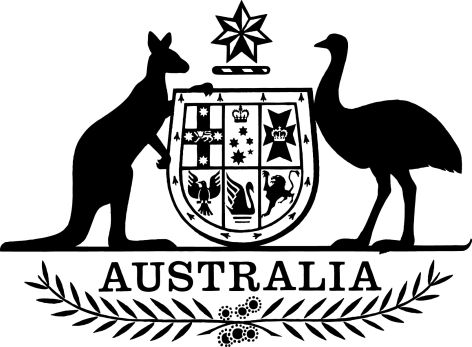 Legislative Instruments (Deferral of Sunsetting—Quarantine Instruments) Certificate 2015I, George Brandis QC, Attorney-General, issue the following certificate.Dated	4 February 2015George Brandis QCAttorney-GeneralContents1	Name	12	Commencement	13	Authority	14	Definitions	15	Statement of reasons for issue of certificate	16	Deferral of sunsetting of legislative instruments	21  Name		This is the Legislative Instruments (Deferral of Sunsetting—Quarantine Instruments) Certificate 2015.2  Commencement		This instrument commences on the day after it is registered.3  Authority		This instrument is issued under paragraph 51(1)(c) of the Legislative Instruments Act 2003.4  Definitions		In this instrument:Act means the Legislative Instruments Act 2003.5  Statement of reasons for issue of certificate		For paragraph 51(2)(a) of the Act, this section sets out the statement of the reasons for the issue of this certificate.Statement of reasons		I am satisfied, on written application by the Minister for Agriculture, that each of the legislative instruments specified in section 6 would (apart from the operation of Part 6 of the Act) be likely to cease to be in force within 12 months after the sunsetting day for the instrument.		The instruments are made under the Quarantine Act 1908. The Government has announced that it intends to replace the Quarantine Act 1908 with new legislation. Bills for the proposed new legislation (the Biosecurity Bill 2014 and the Biosecurity (Consequential Amendments and Transitional Provisions) Bill 2014) are currently before the Parliament. The proposed new legislation will repeal the Quarantine Act 1908 and where necessary make arrangements for the replacement of instruments made under the Quarantine Act 1908. The Government anticipates that the proposed new legislation will commence early in 2016.		The sunsetting day for 2 of the instruments is 1 April 2015. The sunsetting day for the other instrument is 1 October 2015. These instruments will cease to be in force if the Quarantine Act 1908 is repealed. The deferral of the sunsetting days for these instruments will avoid the need to remake the instruments for the short periods of time for which the instruments under the Quarantine Act 1908 are expected to still be required.6  Deferral of sunsetting of legislative instruments	(1)	The following legislative instruments with the sunsetting day of 1 April 2015 are taken to cease to be in force under section 51 of the Act on 1 April 2016:	(a)	Quarantine (Christmas Island) Proclamation 2004;	(b)	Quarantine (Cocos Islands) Proclamation 2004.	(2)	The Quarantine Service Fees Determination 2005 with the sunsetting day of 1 October 2015 is taken to cease to be in force under section 51 of the Act on 1 October 2016.